Частное дошкольное общеобразовательное учреждениеДетский сад №243 ОАО «РЖД»Конспект непосредственно образовательной деятельности по экспериментированию с водой во второй младшей группеТема: «Маленькие фокусники»                                                Воспитатель:                                                                             Степаненко Ирина Викторовнапгт Ерофей Павлович2020Образовательная область: «Познавательное развитие»Вид деятельности: Познавательно-исследовательская.Цель: Вовлечение детей в элементарную исследовательскую деятельность по изучению качеств и свойств неживой природы.Задачи:Образовательные:- познакомить детей со свойствами воды (цвет);- активизировать и обогащать словарь детей существительными, прилагательными, глаголами по теме занятияРазвивающие:- развивать навыки проведения первых опытов;- развивать мышление, речь, кругозор и любознательность детей; рассказать о значении воды для всего живого;- развивать у детей познавательный интерес, самостоятельность, наблюдательность, способность сравнивать.Воспитательные:- умение работать в группе- воспитывать бережное отношение к воде.Методы и приемы: игровой (волшебная коробочка с приглашением, наглядный (баночки с водой, практический (опыты), словесный.Предварительная работа:Проведение опытов: «Свойства воды» (капает, разливается, льётся, плещется). «Вода тёплая и холодная». «Вода и её свойства» (лёгкие предметы плавают, а тяжёлые тонут).Чтение произведений: З.Александрова «Капель», К.Чуковский «Мойдодыр», С.Маршак «Дождь», А.Барто «Девочка чумазая». Беседы о воде.Заучивание потешек: «Водичка, водичка, умой моё личико…».Дидактические игры: «Солнышко и дождик», «Кто, где живёт?», «Капельки и тучка»Материалы и оборудование: компьютерная презентация: «Где вода», волшебный сундучок, волшебная палочка, костюм волшебника, письмо, вода в графине, стаканчики по количеству детей (по 2 на каждого), краска, кисточки, камешки по количеству детей ( по 2 на каждого), мыльные пузыри.Форма проведения: опытно-экспериментальная деятельность.Интеграция образовательных областей: речевое развитие, социально-коммуникативное,Ход НОД1часть. ОрганизационнаяВоспитатель: Встанем мы в кружочек дружно, поздороваться нам нужно. Говорю тебе привет, улыбнись скорей в ответ. Вместе за руки возьмемся, и друг другу улыбнемся.Воспитатель: Ребята, сегодня утром у нашей двери в группу я обнаружила вот такую красивую коробочку и приглашение. Вы хотите узнать от кого оно?«Дорогие ребята, я приглашаю вас в страну фокусов. Здесь вы узнаете много интересного и научитесь показывать фокусы с водой. А попасть в страну фокусов вам поможет волшебная шляпа. Желаю удачи. Дядюшка Мокус-фокус».Воспитатель: Ну, что, ребята, отправимся в страну фокусов? (ответы детей). Ребята, скажите, пожалуйста, кто такой фокусник? (ответы детей). А вы умеете показывать фокусы? (ответы детей)Но чтобы попасть в эту страну нужно мне надеть волшебную шапочку (одевает воспитатель),  а вам нужно закрыть глаза и сказать волшебные слова:Поверчусь я, поверчусь,Покручусь я, покручусь,С детками в стране фокусов я окажусь.2. Введение в темуВоспитатель: Я сегодня буду главным фокусником, а вы будете моими учениками помощниками. Ваша задача – посмотреть фокус и отгадать его секрет.Воспитатель: - Посмотрите, ребята, в волшебном сундучке что-то есть ещё. Вам интересно, что там? Сейчас я посмотрю (Достаю стакан с водой) Итак, это стакан. А что в стакане? Отгадайте загадку.Я и туча, и туман,И ручей, и океан,И летаю, и бегу,И стеклянной быть могу! (Вода)- Что же в стакане?- Правильно, вода.3. Просмотр презентацииВоспитатель: - Ребята, а кто знает, где бывает ещё вода? Посмотрите на экран, и мы точно узнаем, где же встречается вода.(просмотр презентации на компьютере)Вы слыхали о воде?Говорят она везде!Вы в пруду ее найдете,И в сыром лесном болоте.В луже, в море, в океане,И в водопроводном кране,Как сосулька замерзает,В лес туманом заползает,На плите у нас кипит,Паром чайника шипит.Без нее нам не умыться,Не наесться, не напиться!Смею вам я доложить:Без нее нам не прожить!2 часть. Опытно-экспериментальная.Воспитатель: - Ребята, а вы хотели бы научиться фокусам с водой?Дети: - Да.Воспитатель: - Пройдемте в комнату фокусов, где я буду учить вас показывать фокусы с водой.(Дети подходят к столу, на столе стоят тазик с водой, по два стаканчика на каждого ребёнка с водой и пустой,  баночки с водой  с закручивающимися  крышками, кисточки, камушки, гуашь на каждого ребенка)Фокус 1.Воспитатель: - Ребята, а если стакан с водой перевернуть верх ногами, что произойдет? Правильно, вода выльется. Но я же фокусник. Хотите, я сделаю так, что вода в стакане станет волшебная? И опрокинув стакан, вода не выльется?Фокус «Стакан с водой и бумагой»1. Эксперимент «Вода жидкая»Воспитатель: - Перед вами два стаканчика. Один с водой, а другой пустой.-Перелейте воду из одного стаканчика в другой. Что происходит с водой?(она льется)-Как вы думаете почему? Потому, что вода жидкая. Водичка – течёт, она текучая, может бежать, как ручеёк, как речка.- А с водой можно играть, смотрите – что мы будем делать? (наливаем с детьми в различные ёмкости: стакан, резиновая перчатка, целлофановый пакет.) Мы наливаем воду, и она принимает форму данного предмета.Вывод: Если воду можно наливать, то говорят, что вода жидкая, вода льется.2. Эксперимент «Прозрачная или не прозрачная»Воспитатель: Ребята, возьмите один стаканчик с водой. Как вы думаете, вода прозрачная или нет? А давайте проверим: опустим один камешек в стакан. Камешек видно? Камешек видно потому, что вода прозрачная.Ребята, камешек видно сквозь воду? Значит, вода у нас какая? (прозрачная) Молодцы.Воспитатель: А сейчас берем кисточкой немного волшебной краски, добавляем в стаканчик и размешиваем, и смотрим, что же происходит. Какого цвета стала вода? Правильно, красного.- А теперь вы попробуйте, что у вас получится. Какая вода получилась у вас? Молодцы, тоже красная. Ребятишки, скажите, а сейчас вода прозрачная или нет? А давайте проверим. Опустим другой камешек в стакан, камешка не видно? Значит, какая вода? Не прозрачная. Ребята, видно камешек? Правильно, не видно значит, вода не прозрачная стала. А в первом стаканчике, какая вода? Прозрачная.Вывод: Чистая вода – прозрачная.Воспитатель: Как же трудно быть фокусниками. Давайте немного отдохнемФизкультминутка:Тихо плещется вода,Мы плывём по тёплой речке. (Плавательные движения руками.)В небе тучки, как овечки,Разбежались, кто куда. (Потягивания — руки вверх и в стороны.)Мы из речки вылезаем,Чтоб обсохнуть, погуляем. (Ходьба на месте.)А теперь глубокий вдох.И садимся на песок. (Дети садятся.)Фокус 2.«Разноцветная вода».(Для проведения фокуса необходимо взять прозрачные баночки с закручивающимися крышками на каждого ребёнка. В баночки заранее наливается вода).Воспитатель: - Ребята, как вы думаете, может ли вода, стать цветной только по одному «волшебному слову»? Нет! Давайте посмотрим. Я сейчас с помощью волшебной палочки и заклинания превращу бесцветную воду в красную! А вы мне в этом поможете.Показываю всем, что вода обыкновенная, закрываю платком, затем говорю волшебные слова:«Была водичка простой, стань водичка цветной» и взмахиваю волшебной палочкой.- Подуйте на свои баночки, а теперь посильнее потрясите баночки.Дети встряхивают воду в баночках, вода окрашивается в нужный цвет.(Секрет фокуса. Внутренняя сторона крышек покрыта акварельной краской (красной, зеленой, синей).- В какой цвет окрасилась водичка?ИтогВоспитатель: Ребята, наша комната фокусов уже закрывается и нам нужно возвращаться в детский сад. Я предлагаю вам пройти на палас и встать в круг. Вам понравилось сегодня в комнате фокусов? А что вам больше всего понравилось? Какая же бывает вода?А мне очень понравилось сегодня учить вас фокусам. Но пока мы не вернулись в детский сад, я хочу вам сделать подарок.Фокус 3.«Превращение воды»Воспитатель: - Посмотрите, что есть ещё в коробке? Мыльные пузыри. Правильно, но почему то здесь пусто. Пузыри куда то исчезли! Но мы же фокусники, давайте их сделаем сами. Сейчас я как главный фокусник налью воду и добавлю порошок. А теперь сильно встряхну и  прикоснусь  волшебной палочкой. Всё пузыри готовы! Вывод: оказывается из воды можно сделать что? Мыльные пузыри, если добавить туда специальный порошок. А пузыри мы с вами будем пускать сегодня на прогулке!Воспитатель: - Ну, что, ребята, возвращаемся в детский сад, закрываем глазки и говорим волшебные слова:Поверчусь, я поверчусь.Покручусь я, покручусь.Шапочку сейчас снимаем,В детский сад мы попадаем.Воспитатель: Ну вот, ребята, мы опять с вами в нашем садике, пойдемте собираться на прогулку, и возьмём с собой мыльные пузыри. 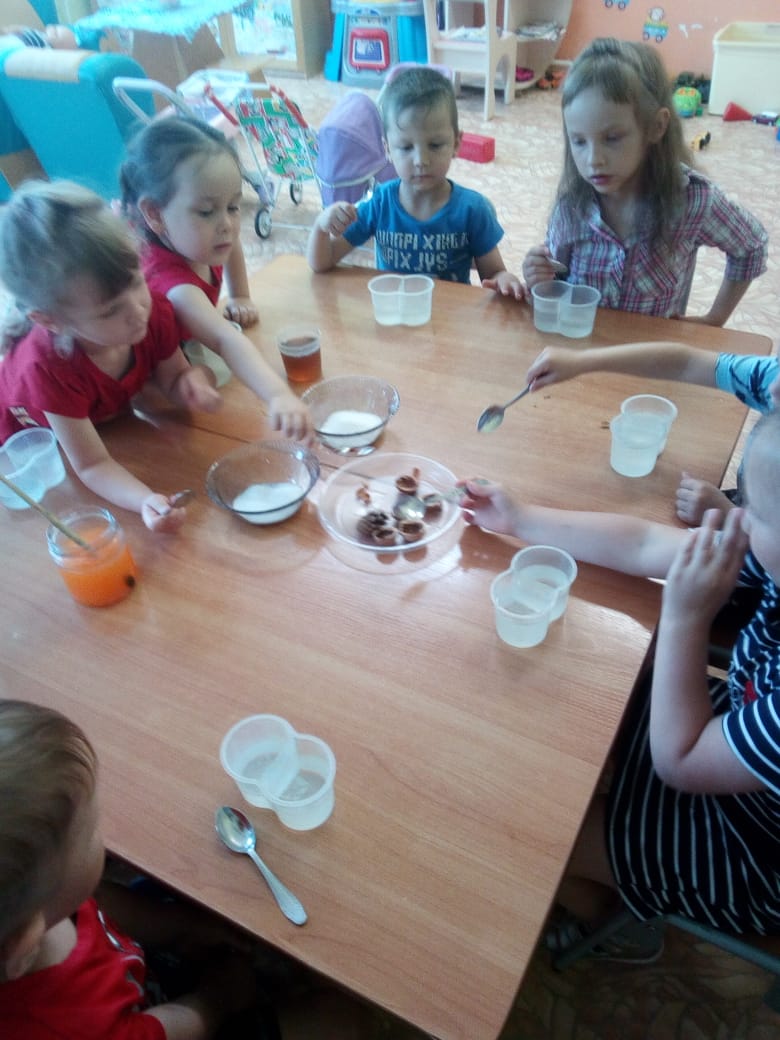 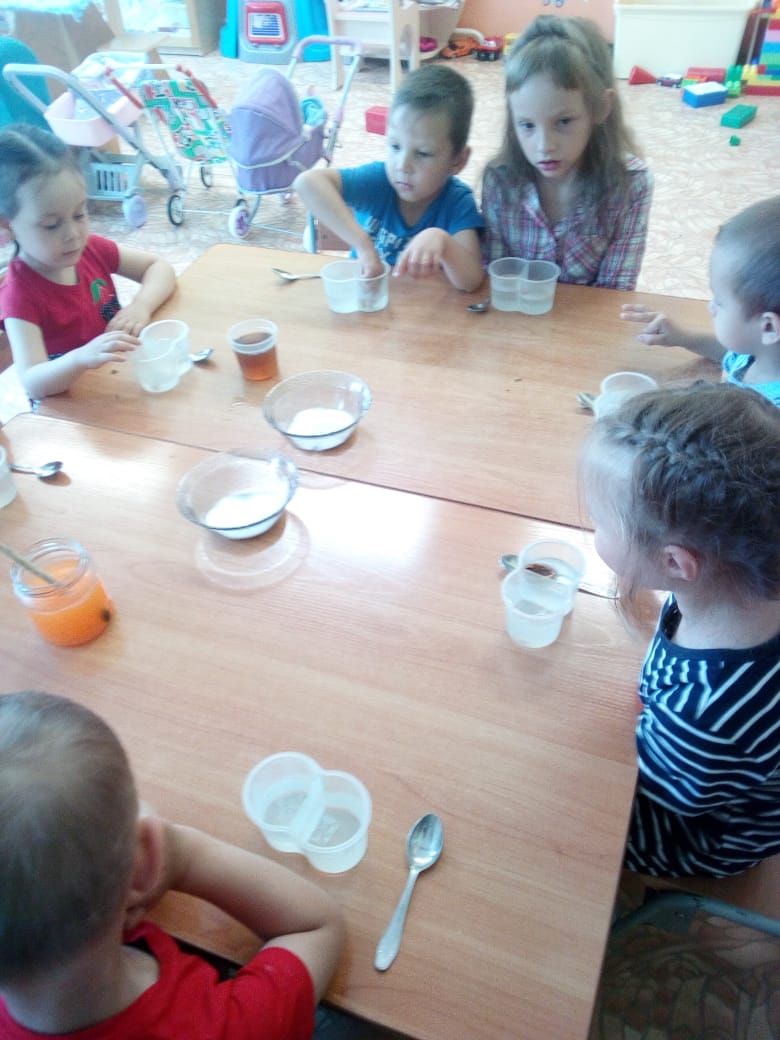 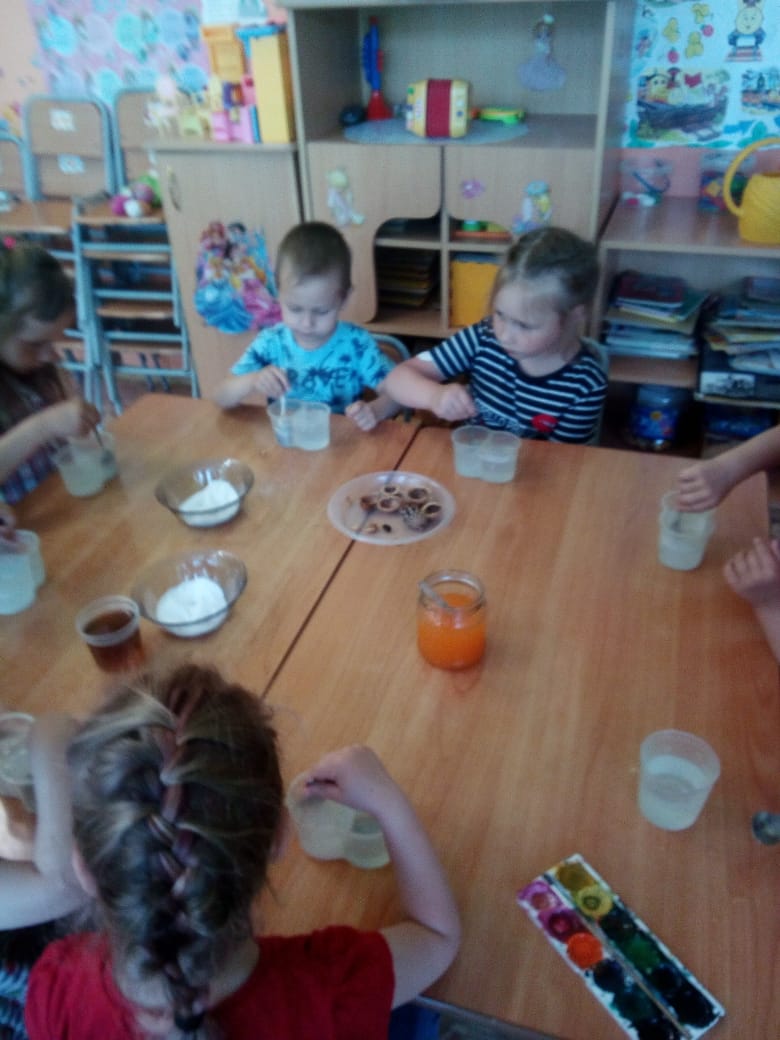 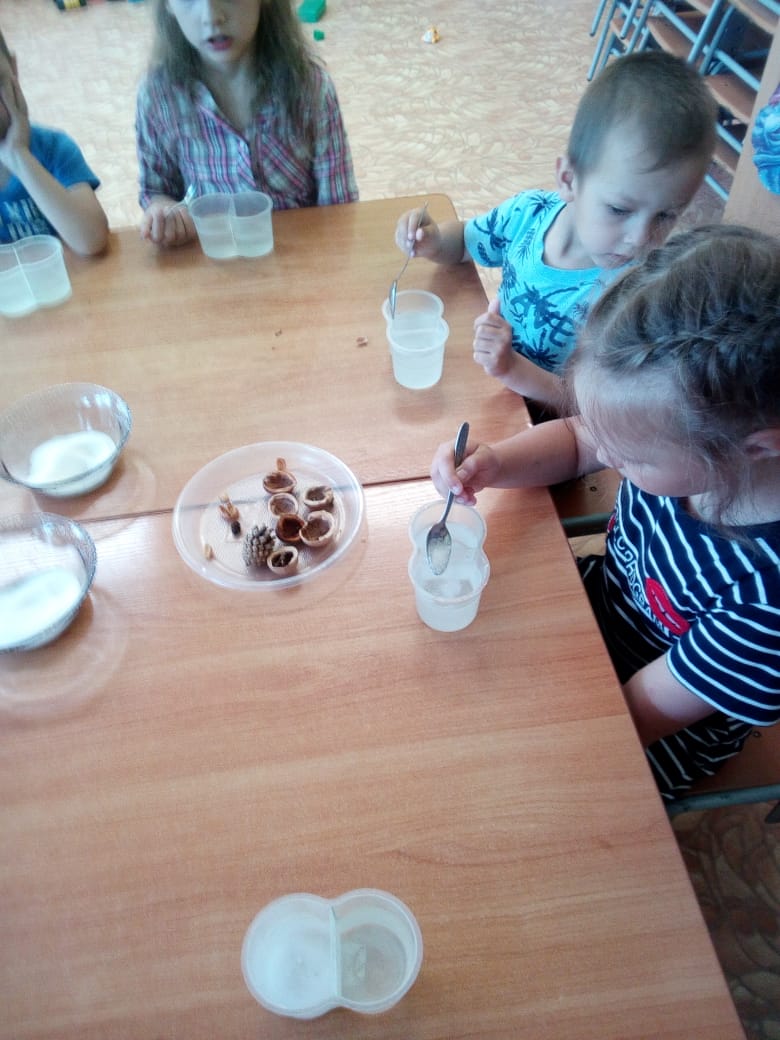 